AGENDA (Tentative)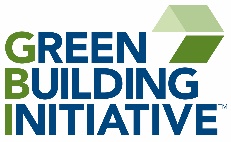 GBI Consensus Body Meeting #23Webinar/TeleconferenceWednesday, August 31, 2016 from 11:00 AM to 3:00 PM ET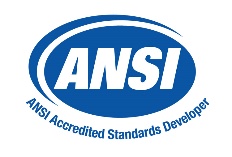 NOTE ALL TIMES ARE EASTERN TIME11:00				Welcome and Roll Call					Maria WoodburyRoll call and attendanceAnti-trust statementReview participation options (callers/visitors) Code of Conduct updateReview membership roster11:05				Administrative Items						Michael LehmanChair’s opening commentsReview agenda Approve minutes from Meeting #22 on August 16th and 17th 11:10				Discussion and votes as needed on comments Note: The order of comment review is subject to change as the meeting progresses	11:10		  		Sections								  Chairs1:00				15 minute break									1:15 				Whole document comments				Action requested:Motion to approve GBI staff edits on responses to comments2:00				New Business								Lehman2:15				Review Schedule							Woodbury3:00				Adjourn								LehmanAction requested: Motion to adjourn